Powiat Świebodziński 						Numer załącznika     ul. Kolejowa 2, 66-200 Świebodzin 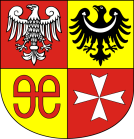 Tel. +48 68 475 53 07 www.swiebodzin.pl Uchwała  numer II/11/2018  w sprawie powołania  Komisji Rewizyjnej  Rady Powiatu Świebodzińskiego została podjęta następującą proporcją głosów: jestem za 16, jestem przeciw 0, wstrzymuję się 1. Uchwała została podjęta w trybie jawnym, zwykłą większością głosów. Data i godzina głosowania: 2018-12-03 14:19:11 Radni zagłosowali jak poniżej:  Operatorem systemu był Bernarda Czajkowska. Wygenerowano z systemu DSSS Vote za pośrednictwem oprogramowania DSSS Vote App. Jestem za Jestem za Jestem przeciw Jestem przeciw 1. Mirosław Algierski  BRAK 2. Karolina Ceglińska  3. Andrzej Chromiński  4. Mieczysław Czepukowicz 5. Alicja Hoppen-Anyszko  6. Alojzy Jokiel  7. Tomasz Karataj 8. Urszula Miara  9. Marcin Minta 10. Michał Motowidełko  11. Szymon Pyrcz  12. Michał Rudolf 13. Maciej Sieńkowski  14. Jolanta Starzewska  15. Zbigniew Szumski  16. Krzysztof Warcholik  Wstrzymuję się Wstrzymuję się Obecni radni, którzy nie wzięli udziału w głosowaniu Obecni radni, którzy nie wzięli udziału w głosowaniu 1. Tomasz Możejko  BRAK 